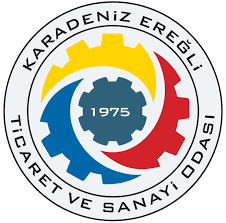 KDZ.EREĞLİ TİCARET VE SANAYİ ODASI BAŞKANLIĞI’NAEUR.1 TAAHHÜTNAMESİ              Odanızca onaylanmasını talep ettiğim/ettiğimiz ekli EUR.1Dolaşım Sertifikası muhteviyatı eşyanın imalinde YABANCI MENŞELİ veya MENŞEİ BELİRSİZ GİRDİLER kullanmış olmamız durumunda, söz konusu girdilerin imalat sırasında yürürlükteki EUR.1 Dolaşım Sertifikaları Yönetmeliği’nin II No.lu EK’ine ilişkin listedeki işçilik ve kıymet artışı kriterlerine göre Türkiye menşeli sayılabilecek seviyede yeterli işçilik ve işlem gördüğünü, aksi halde bu konu ile ilgili tüm sorumluluğu üstlendiğimizi beyan ve taahhüt ederim/ederiz.FİRMA UNVANI				:İMZALAYANIN ADI SOYADI		:İMZALAYANIN FİRMADAKİ GÖREVİ	:TARİH					:İMZA					:KAŞE					:İhraç konusu eşyanın üretiminde ithal girdi kullanıldı ise ithal edilen eşyanın Türkiye’de gördüğü işlem ve işçilik safhaları ile GTİP No.su			:İhraç konusu eşyanın çıkış GTİP No.su               :	Ek:    Malın Faturasıİmza SirküleriFR-0097 Yayın Tarihi:02.01.2019 Değ.No:0 Değ.Tarihi:-